State of Iowa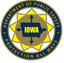 Please read carefully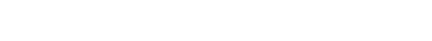 DISCLOSUREThis document serves solely as a clear and conspicuous written disclosure as required by the Federal Fair Credit Reporting Act set forth in Section 604 (b) to the applicant that a credit history check may be obtained for the purpose of this employment/ licensing application. By the signature below, the applicant acknowledges that the Iowa Department of Public Safety, Division of Criminal Investigation and Global Screening Solutions, have made this disclosure.APPLICANT AUTHORIZATION AND CONSENT FOR RELEASE OF INFORMATIONThis release and authorization acknowledges that Iowa Division of Criminal Investigation may now, or any time while I am employed/licensed, conduct a verification of my credit history to fulfill the job and/or licensing requirements. The results of this verification process will be used to determine employment/ licensing eligibility for the position/license applied for. In the event that information from the report is utilized in whole or in part in making an adverse action decision with regard to your potential employment/ licensing, before making the adverse decision, we will provide you with a copy of the consumer report and a description in writing of your rights under the law. I authorize Global Screening Solutions at 4833 Front Street B448, Castle Rock, CO 80108, 866-454-2325, customerservice@global-screeningsolutions.com, www.Global-ScreeningSolutions.com, and any of its agents, to disclose orally and in writing the results of this verification process to the designated authorized representative Iowa Division of Criminal Investigation. Contact Global Screening Solutions, if you want to receive a copy of our Information Security Policy.I have read and understand this disclosure, and I authorize the credit history verification.I authorize persons and other organizations and Agencies to provide Global Screening Solutions with all information that may be requested. I agree that any copy of this document is as valid as the original. According to the Federal Fair Credit Reporting Act, I am entitled to know if employment/licensing was denied based on information obtained through the credit history verification process.CONFIDENTIAL INFORMATION FOR POSITIVE IDENTIFICATION PURPOSES ONLY 		 RELEASE MUST BE SIGNEDApplicant’s Signature	Today’s Date  I understand my credit report will be pulled from TransUnion and wish to receive a copy of the Credit Report from TransUnion directly. (California, Oklahoma, Minnesota residents only).DPS Form 62 (Jan. 2020)Credit History Disclosure Authorization and Consent FormCredit History Disclosure Authorization and Consent FormCredit History Disclosure Authorization and Consent FormJudicial ApplicantApplicant Last NameFirst NameMiddle NameList Other Names UsedDate of Birth (for identification only)Social Security NumberCurrent AddressCity/State/ZipDatesPrevious AddressCity/State/ZipDatesPrevious AddressCity/State/ZipDates